https://www.surveymonkey.com/r/SQCYGZV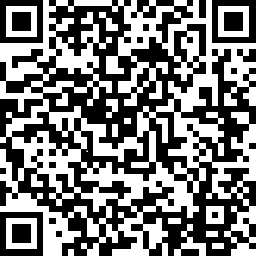 